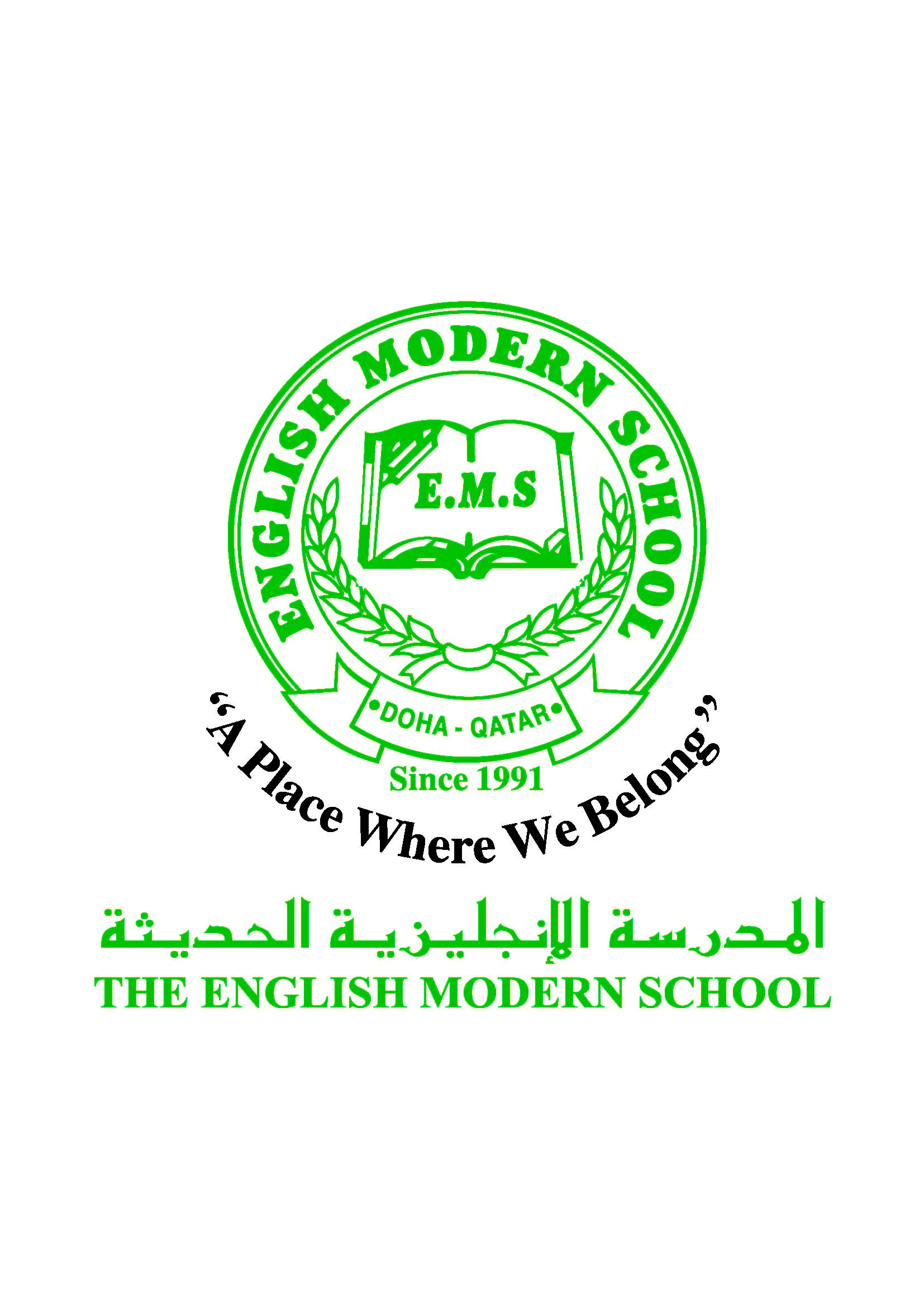            الرسالة الاسبوعية للفترة  من 12 / 3/ 2017 الى 16/ 3/ 2017اللغة العربيةاللغة العربيةاللغة العربيةاللغة العربيةاللغة العربيةاللغة العربيةاللغة العربيةاليوم والتاريخالدرس/ النشاطأعمال الصف الواجبات الواجبات الواجبات الواجبات الأحد 12/3برنامج تحسين مهارات القراءة نشاط 22 + إملاء الكلمات البصرية، وقراءة الكلمات الجديدةتلخيص قصة من منصة القراءة يوميًّا علمًا بأن الطالب يُقَيَّم على ذلك تلخيص قصة من منصة القراءة يوميًّا علمًا بأن الطالب يُقَيَّم على ذلك تلخيص قصة من منصة القراءة يوميًّا علمًا بأن الطالب يُقَيَّم على ذلك تلخيص قصة من منصة القراءة يوميًّا علمًا بأن الطالب يُقَيَّم على ذلك الإثنين13/3النشاط اللغوي/ المصدرص: 33استراتيجية الاستنباط إجابة ص: 35   بكتاب الصفإجابة ص: 35   بكتاب الصفإجابة ص: 35   بكتاب الصفإجابة ص: 35   بكتاب الصفالثلاثاء14/3القراءة / مراجعة أثمن ما في الوجود  ص:27-31 التعلم التعاوني إجابة ص: 32 بكتاب الصف .إجابة ص: 32 بكتاب الصف .إجابة ص: 32 بكتاب الصف .إجابة ص: 32 بكتاب الصف .الأربعاء15/3المكتبة / قراءة قصة اختيار الطالب لقصة للتحدث عنها في الأسبوع القادم  التحضير للتحدث عن القصة التي قرأها الأربعاء القادم 22/3التحضير للتحدث عن القصة التي قرأها الأربعاء القادم 22/3التحضير للتحدث عن القصة التي قرأها الأربعاء القادم 22/3التحضير للتحدث عن القصة التي قرأها الأربعاء القادم 22/3الخميس16/3برنامج تحسين مهارات القراءة نشاط 23 التربية الإسلاميةالتربية الإسلاميةالتربية الإسلاميةالتربية الإسلاميةالتربية الإسلاميةالتربية الإسلاميةالتربية الإسلاميةاليوم والتاريخالدرس/ النشاطأعمال الصف أعمال الصف الواجبات الواجبات الواجبات الأحد12/3مراجعة / كتاب الأنشطةمن ص: 40-46 باستخدام استراتيجية التعلم التعاوني  من ص: 40-46 باستخدام استراتيجية التعلم التعاوني  من ص: 40-46 باستخدام استراتيجية التعلم التعاوني  من ص: 40-46 باستخدام استراتيجية التعلم التعاوني  ستكون موضوعات الاختبارات حسب ما درس بالباب الثاني من كتاب الفصل الدراسي الأولالخميس16/3آداب الاستئذان ص: 105-108 استراتيجية اللعب بالأدوارص: 105-108 استراتيجية اللعب بالأدوارص: 105-108 استراتيجية اللعب بالأدوارص: 105-108 استراتيجية اللعب بالأدوارتاريخ قطرتاريخ قطرتاريخ قطرتاريخ قطرتاريخ قطرتاريخ قطرتاريخ قطراليوم والتاريخالدرس/ النشاطأعمال الصف أعمال الصف الواجبات الواجبات الواجبات الثلاثاء14/3تابع /انتشار الإسلام في منطقة الخليج العربي ص: 39-42 قراءة النص قراءة جهرية ؛ لاستخراج الأفكار الفرعية بهص: 39-42 قراءة النص قراءة جهرية ؛ لاستخراج الأفكار الفرعية بهص: 39-42 قراءة النص قراءة جهرية ؛ لاستخراج الأفكار الفرعية بهإجابة ص: 43-44إجابة ص: 43-44الكلمات البصريةالكلمات البصريةالكلمات البصريةالكلمات البصريةالكلمات البصريةالكلمات البصريةقَرَأَوَقَفَكَانَثَوْبٌرَأْسٌسَأَلَالنشاطموعد التنفيذملاحظاتالإملاءالنسخالتسميعاختبار قصيرزيارة مكتبةالأربعاء 4/Aاختيار قصة قصيرة للتحدث عنها أمام زملائه في الأسبوع التالي .رحلة 